T.CSORGUN KAYMAKAMLIĞIAraplı İmam Hatip Ortaokulu Müdürlüğü2015-2019STRATEJİK PLANOCAK 2015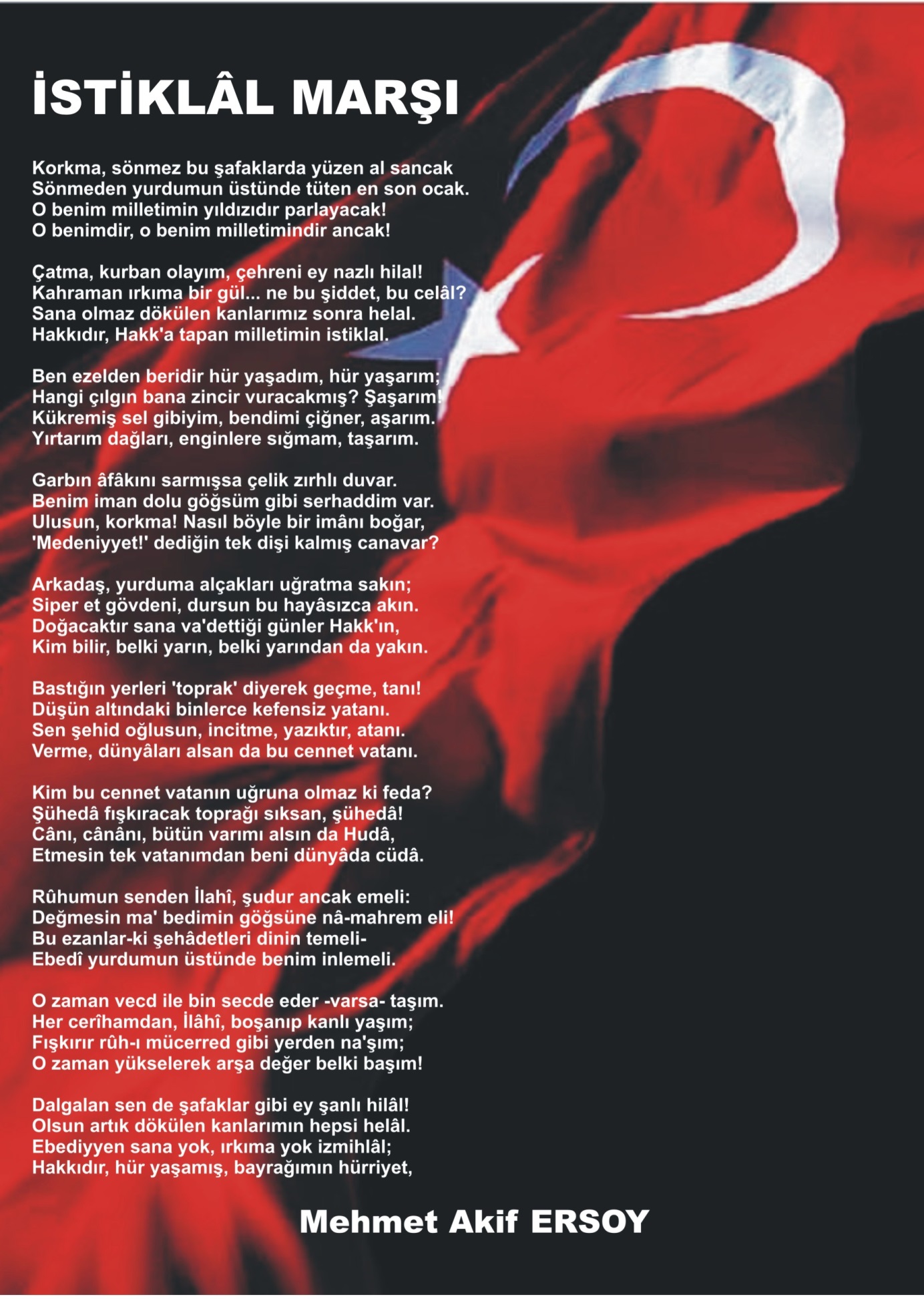 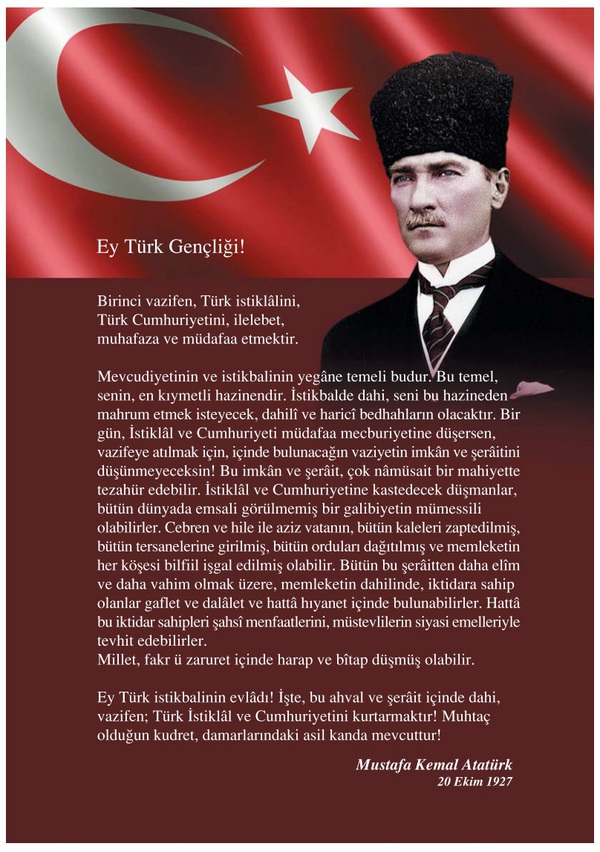 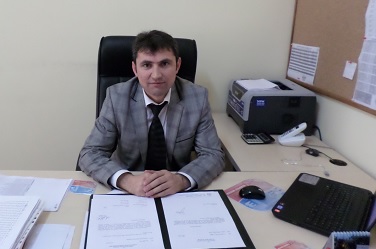 SUNUŞ            Çağımızda hızla gelişen bilim ve teknolojiyle birlikte yönetim anlayışı da değişmiştir. Araplı İmam Hatip Ortaokulu yönetim anlayışı çağın gereklerine göre değişmekte ve gelişmektedir. 2012 yılında açılan ve Araplı Kasabasına hizmet vermekte olan okulumuz,  planlı bir yönetim anlayışına uygun olarak amaç ve hedeflerini belirleyip bu doğrultuda faaliyetlerini sürdürerek büyümektedir.            Yaklaşık 150 öğrencimizle ve 10 çalışanımızla özelde Araplı kasabasının genelde ise daha müreffeh bir Türkiye için el ele verip çalışmalarımıza devam etmekteyiz. Hep birlikte yapacağımız çalışmalar ve bu çalışmalar sonucu erişeceğimiz hedefler, bizlere bilim ve teknolojiye katkı verebilen çağdaş bir okulda çalışmanın haklı gururunu yaşatacaktır. Yeni yönetim anlayışına uygun bir şekilde hazırlanan ve 2015-2019 dönemini kapsayan stratejik plan çalışması ile okulumuz kaynaklarının eğitim ve öğretim alanlarında etkin, ekonomik ve verimli kullanılması sağlanacaktır.            Bu bilinç ve duygularla çalışmalarımızı sürdürmekte ve hedeflerimize ulaşmak için yoğun çaba sarf etmekteyiz. Geleceğimizin mirasçıları değerli öğrencilerimizin daha modern, daha gelişmiş ve çağı yakalamış bir okulda eğitim görmeleri için yaptığımız çalışmalar devam edecektir.Ahmet AKTAŞOkul MüdürüGİRİŞHer alanda olduğu gibi eğitim alanında da planlı hareket etmenin önemi günden güne daha iyi anlaşılmaktadır. Eğitim kurumlarında, özellikle okullarda planlı hareket etme vazgeçilmez bir unsur halini almıştır. Stratejik planlama ise son yıllarda sıkça karşılaştığımız kavramlardan biri olmuştur. Bulunduğumuz durumu, ulaşmak istediğimiz konumu, bu konuma ulaşabilmek için hangi amaçları kullanmamız gerektiğini ve geldiğimiz noktayı nasıl ölçeceğimizi önceden belirlemenin adıdır, stratejik planlama. Bu bilinçle okulumuzun durumunun tespiti, bu konumdan hangi konuma ulaşmak istediğimizi ve ulaşmak istediğimiz konuma hangi amaçlarla gelebileceğimizi, geldiğimizi belirlemenin adıdır, stratejik planlama. Eğitim, doğası gereği sürekli iyileştirmenin arandığı bir alandır. Eğitimde çağdaşlığı, sadece yeni bilgileri ve teknolojik gelişmeleri eğitime yansıtarak yakalayabilmek mümkün değildir. Sürekli değişen anne-baba (veli) ihtiyaçlarını karşılamak, niteliği değişen eğitim problemleriyle baş etmek de çağdaşlığın gereklerindendir. Toplumun lokomotifi olan eğitimde başarıya ulaşmak; ancak kararlı ve sistemli bir çalışmayla mümkün olabilir. Günümüz dünyasının doğurduğu gelişmeler bütün alanlarda olduğu gibi eğitim ve yönetim alanlarında da ihtiyaçlar yaratmıştır. Eğitim seviyesinin hızla yükselmesi, toplumlar arası iletişimin artması, iletişim ve bilgi teknolojilerindeki hızlı gelişmeler değişmeyi ortaya çıkaran ve önemli ölçüde etkileyen faktörlerdendir. Teknolojik yenilikleri yakalayabilme ihtiyacı insanları yeni arayışlara yöneltmiştir. Endüstri dünyası artık çalışanlardan geniş boyutlu beceri ve karmaşık iş dünyasında gerekli olan yeterlikler ve takım çalışmalarında daha etkin olabilmek için sosyal yeterlik ve beceri aramaktadır Hedefleri ve idealleri olan, insanlarını çağın refah standartlarına ulaştırmayı amaçlayan toplumların değişimi, “isteğe bağlı” değil; bir gereklilik ve olağan bir süreklilik olarak algılaması beklenir. Yakın zamana kadar on yıllara, yüzyıllara yayılan gelişmeler ve değişmeler artık yıllara, aylara, hatta günlere sığmaktadır. Yöneticilerin, özellikle eğitim yöneticilerinin bu gerçeği göz önünde bulundurarak yöneticilik alanlarıyla ilgili yaşanan ve yaşanacak olgulara göre yapısal ve davranışsal düzenlemelere gitmeleri beklenir. Bunlarla beraber yöneticilerin, olayları sadece takip eden değil, olayları hazırlayan, oluşturan ve geleceği kestirerek yenilikleri başlatan liderler konumunda olmaları, değişimi doğru algılayan toplumların lider ve yöneticilerinin davranışı olacaktır. Geleceğin toplumu, eğitim sistemlerinin yetiştireceği insan tipine göre şekil alacaktır.Stratejik Plan Hazırlama EkibiKISALTMALAR LİSTESİAB: Avrupa BirliğiARGE: Araştırma GeliştirmeBİLSEM: Bilim ve Sanat MerkeziBT: Bilişim TeknolojileriDYNED: DynamicEducationEĞİTEK: Yenilik ve Eğitim Teknolojileri Genel MüdürlüğüGZFT: Güçlü-Zayıf-Fırsat-TehditİHL: İmam Hatip LisesiİŞKUR: Türkiye İş KurumuLYS: Lisans Yerleştirme SınavıYGS: Yükseköğretime Geçiş SınavıMEB: Milli Eğitim BakanlığıSGB: Strateji Geliştirme BaşkanlığıMEBBİS: Milli Eğitim Bakanlığı Bilişim SistemleriMEM: Milli Eğitim MüdürlüğüMFIB: Merkezi Finans ve İhale BirimiMTE: Mesleki Teknik EğitimÖSYM: Ölçme, Seçme ve Yerleştirme MerkeziPEST: Politik, Ekonomik, Sosyal, TeknolojikPG: Performans GöstergesiSAM: Stratejik AmaçSH: Stratejik HedefSHÇEK: Sosyal Hizmetler ve Çocuk Esirgeme KurumuSTK: Sivil Toplum KuruluşlarıSWOT: Strengths, Weaknesses, Opportunities, ThreatsTBMM: Türkiye Büyük Millet MeclisiTKY: Toplam Kalite YönetimiEKYS: Eğitimde Kalite Yönetim SistemiVHKİ: Veri Hazırlama Kontrol İşletmeniYBO: Yatılı Bölge OkullarıTEŞM: Temel Eğitim Şube Müdürlüğü,OÖŞM: Ortaöğretim Şube Müdürlüğü,MTEŞM: Meslekî ve Teknik Eğitim Şube Müdürlüğü,DÖŞM: Din Öğretimi Şube Müdürlüğü,ÖEŞM: Özel Eğitim ve Rehberlik Hizmetleri Şube Müdürlüğü,HBÖŞM: Hayat Boyu Öğrenme Şube Müdürlüğü,ÖÖŞM: Özel Öğretim Kurumları Şube Müdürlüğü,SGŞM: Strateji Geliştirme Şube Müdürlüğü,Hukuk: Hukuk Şube Müdürlüğü,İK: İnsan Kaynakları Şube Müdürlüğü,DH:Destek Hizmetleri Şube Müdürlüğü,BİET: Bilgi İşlem ve Eğitim Teknolojileri Şube Müdürlüğü,İE: İnşaat ve Emlak Şube Müdürlüğü, EÖ: Tüm Eğitim Öğretim BirimleriMMB:Maarif Müfettişleri BaşkanlıklarıBE: Bilgi Edinme Birimi HİEB: Hizmetiçi Eğitim BirimiBÖLÜM STRATEJİK PLANLAMA SÜRECİARAPLI İMAM HATİP ORTAOKULU 2015-2019 STRATEJİK PLANLAMA SÜRECİPlanlama, eldeki verilere, geçmişte edinilen tecrübelere ve geleceğe dair öngörülere dayalı olarak belli amaç veya amaçlar doğrultusunda geleceğe dair karar verme olarak tanımlanabilir.“Stratejik planlama veya geniş anlamıyla stratejik yönetim ise, kuruluşların mevcut durum, misyon ve temel ilkelerinden hareketle geleceğe dair bir vizyon oluşturmaları; bu vizyona uygun amaçlar ile bunlara ulaşmayı mümkün kılacak hedef ve stratejiler belirlemeleri; ayrıca ölçülebilir kriterler geliştirerek performanslarını izleme ve değerlendirmeleri sürecini ifade eden katılımcı esnek bir yönetim yaklaşımıdır. Daha basit terimlerle ifade edilecek olursa stratejik planlama, kuruluşların, “neredeyiz?” “nereye ulaşmak istiyoruz?’’, “ulaşmak istediğimiz noktaya nasıl gideriz?” ve “başarımızı nasıl ölçeriz?” seklinde dört temel soruya cevap arama süreci olarak da ifade edilebilir.5018 sayılı kanun ile yeniden tanımlanan bütçe sürecinde stratejik planlama, performans programı, performans esaslı bütçeleme ve faaliyet raporları yeni unsurlar olarak benimsenmiştir. Bilindiği gibi, 5018 Sayılı Kamu Mali Yönetimi ve Kontrol Kanunu’nun 9. maddesiyle kamu idarelerinin stratejik planlarını hazırlamaları zorunlu kılınmış, Devlet Planlama Teşkilatı Müsteşarlığı da stratejik plan hazırlamakla yükümlü olacak kamu idarelerinin ve stratejik planlama sürecine ilişkin takvimin tespitiyle yetkilendirilmiştir. DPT Müsteşarlığı tarafından hazırlanan “Kamu idarelerinde Stratejik Planlamaya ilişkin Usul ve Esaslar Hakkında Yönetmelik”, 26.05.2006 tarihli ve 26179 sayılı Resmî Gazete’ de yayımlanarak yürürlüğe girmiştir. Buna göre; stratejik planlama çalışmalarının, kapsamdaki tüm kamu idarelerine yaygınlaştırılması, aşamalı bir geçiş takvimi dâhilinde yürütülmesi planlanmıştır. Söz konusu geçiş takvimine göre, Bakanlığımız 2010–2014 yıllarını kapsayacak olan ilk stratejik planını, 31.01.2009 tarihinde hazırlamıştır. Araplı İmam Hatip Ortaokulu 2015-2019 Stratejik Planı;10/ 12/ 2003 tarih ve 5018 sayılı “Kamu Mali Yönetimi ve Kontrol Kanunu’nda yer alan stratejik planlamaya ilişkin hükümler, 26 Mayıs 2006 tarihli Resmi Gazetede yayımlanan “Kamu İdarelerinde Stratejik Planlamaya İlişkin Usul ve Esaslar Hakkında Yönetmelik”,Devlet Planlama Teşkilatı tarafından Haziran 2006’da yayınlanan “Kamu İdareleri İçin Stratejik Plan Hazırlama Kılavuzu”, Milli Eğitim Bakanlığı Strateji Geliştirme Başkanlığının 16/ 09/ 2013 Tarihli ve 2013/26 Sayılı Genelgesi ve ekinde yer alan “2015-2019 Stratejik Plan Hazırlık Programı”  yukarıda bahsedilen yasal çerçeveler doğrultusunda hazırlanmıştır.Planlamanın Planlanması Ve Ekiplerin Oluşumu2013/26 nolu genelge ile 2015-2019 Stratejik Planlarının hazırlanması için Milli Eğitim Bakanlığı Strateji Geliştirme Grup Başkanlığı’nın hazırlamış olduğu Hazırlık Programı kapsamında Stratejik Planlama Üst Kurullarını ve Stratejik Planlama Ekiplerini oluşturarak, programda belirtilen takvim doğrultusunda Planın hazırlanma süreci başlatılmıştır.Tablo 1: ARAPLI İMAM HATİP ORTAOKULU STRATEJİK PLAN KOORDİNASYON EKİBİTablo 2: ARAPLI İMAM HATİP ORTAOKULU STRATEJİK PLANLAMA EKİBİSTRATEJİK PLAN MODELİŞekil 1: ARAPLI İMAM HATİP ORTAOKULU STRATEJİK PLANLAMA MODELİ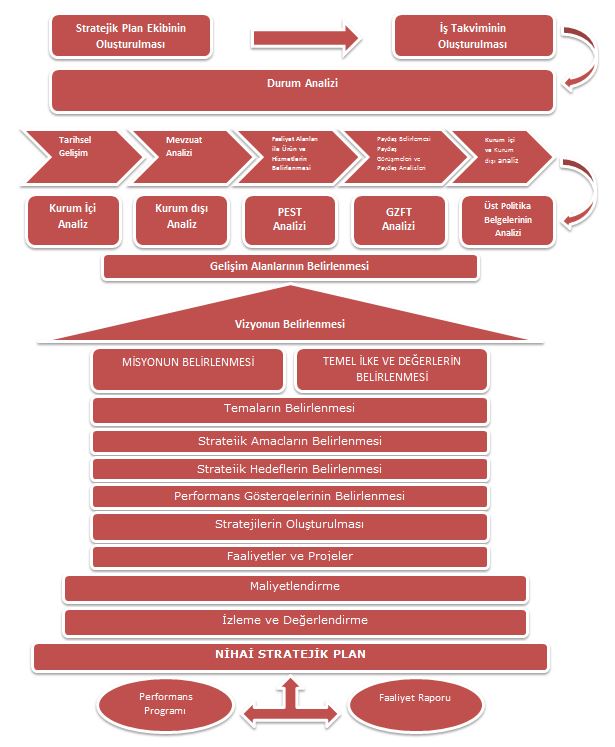 BÖLÜM DURUM ANALİZİA.YASAL YÜKÜMLÜLÜKLER ve MEVZUAT ANALİZİMüdürlüğümüz; Türkiye Cumhuriyeti Anayasası ve bu anayasaya bağlı olarak çıkarılan Milli Eğitim Temel Kanunu ile diğer kanun, tüzük, yönerge ve yönetmelikler çerçevesinde çalışmalarını sürdürmektedir.FAALİYET ALANLARI, ÜRÜN ve HİZMETLEROkulumuz tarafından sunulan hizmetlerin nitelik ve niceliğine; organizasyonuna, çalışma usullerine ve iş süreçlerine ilişkin düzenlemeleri içeren Standart Dosya Planı, Kamu Hizmet Envanteri, okul yıllık iş takvimleri irdelenmiştir. PAYDAŞ ANALİZİPaydaş analizinin yapılmasında; stratejik planlamanın temel unsurlarından biri olan katılımcılığın sağlanabilmesi için Kurumumuzun etkileşim içinde bulunduğu tarafların görüşleri dikkate alınarak stratejik planın sahiplenilmesine çalışılmıştır. Planlama sürecinde katılımcılığa önem veren kurumumuz tüm paydaşların görüş, talep, öneri ve desteklerinin stratejik planlama sürecine dâhil edilmesini hedeflenmiştir. D.1. Paydaşların Tespiti Müdürlüğümüzün iç ve dış paydaşlarını belirlerken faaliyet, ürün ve ürettiği hizmetlerle ile ilgisi olan, kurumdan doğrudan veya dolaylı, olumlu ya da olumsuz yönde etkilenen veya kurumu etkileyen kişi, grup veya diğer kurumlar tespit edilerek iç ve dış paydaşlarımız belirlenmiştir. Paydaşlar belirlenirken kurum ve kişilerin ilgileri, yetenekleri, yasal yükümlülükleri ve kurumumuz için önem dereceleri göz önünde bulundurulmuştur. D.2. Paydaş Görüşlerinin Alınması Ve Değerlendirilmesi2015–2019 yıllarının kapsayacak Müdürlüğümüz Stratejik Plan çalışmalarına ışık tutması için iç paydaşlarımız için yazılı anket oluşturulmuş ve bu anket aracılığı ile paydaş görüşleri plana dâhil edilmiştir. Dış paydaşlarımız ile birebir görüşmeler yapılmış, dış paydaşlarımızın kurumumuzdan beklentilerini planımıza aktarabilmek için görüşme formları oluşturulmuş, ortak çalışma alanları belirlenmiştir. Stratejik Planlama Üst Kurulu iç ve dış paydaş anket sonuçlarını değerlendirmiştir. Anket sonuçları neticesinde kurulun almış olduğu kararlar aşağıda sıralanmıştır.Müdürlüğümüzün faaliyetleri hakkında bilgilendirme çalışmaları yapılması,Bilgi edinmek amacı ile müdürlümüze yapılan başvurulara tam ve zamanında cevap verilmesi için gerekli çalışmaların yapılması,Eğitim kurumlarının nicel ve nitelik olarak eksiklerinin acilen giderilmesi,Müdürlüğümüzde görevli kişilerin bilgi ve becerilerini artıracak hizmet içi faaliyetler düzenlenmesi,Öğrencilere yönelik düzenlenen sosyal, sportif ve kültürel faaliyetlerin artırılması,İstatistik ve ARGE çalışmalarına daha fazla önem verilmesi, Diğer kamu kurum ve kuruluşları ile etkili bir iletişim ve koordinasyon sağlanması için mekanizmalar geliştirilmesiD.3. Paydaş Etki Önem Matrisi	İç ve dış paydaşlar; hizmet alan, temel ortak, stratejik ortak ve tedarikçi şeklinde sınıflandırılmıştır. Paydaşlarla gerçekleştirilecek çalışmaların niteliği belirlenmiştir. Belirlenen paydaşların tümü ile etkili bir iletişim kurulması imkânsız olduğundan paydaşlar, Kurumun faaliyetlerini etkileme derecesi ile Kurumun faaliyetlerinden etkilenme derecesine göre “paydaş etki/önem matrisi” aracılığıyla önceliklendirilmiştir. Etki/önem derecesi; önemsiz zayıf olanları izle, önemsiz güçlü olanları bilgilendir, önemli zayıf olanları çıkarlarını gözet, önemli güçlü olanları birlikte çalış şeklinde gruplandırılmıştır. Bu aşamada paydaş ürün/hizmet matrisi de uygulanmış ve böylece, hangi ürün/hizmetlerden kimlerin yararlandığı açık bir biçimde ortaya konmuştur. D.4. Paydaş GörüşleriMüdürlüğümüzde çalışan 7 kadrolu öğretmen ile rastgele seçilen 55 öğrenciye memnuniyet anketi uygulanmıştır.KURUM İÇİ ANALİZE.1. Kurum YapısıŞekil2: ARAPLI İMAM HATİP ORTAOKULU ORGANİZASYON ŞEMASIE.2. Beşeri KaynaklarTablo 3: OKUL PERSONEL SAYISI VE YAPISITablo 4: OKUL ÖĞRETMEN-YÖNETİCİYAŞ DAĞILIMIE.3. Mali KaynaklarMüdürlüğümüzün mali kaynakları her yıl Din öğretimi genel müdürlüğü bütçesinden gönderilen ödeneklerden oluşmaktadır.Tablo 5: ARAPLI İMAM HATİP ORTAOKULU 2012/2014 BÜTÇE DURUMUE.4. Okulun Fiziki ve Teknolojik AltyapıNOT: Yeni ek binamız yapım aşamasındadır. 2015-2016 eğitim öğretim yılında faaliyete girecektir. Bilgiler bu bina dikkate alınarak girilmiştir. Yani ek binanın faaliyete geçtikten sonraki haliyle bilgi girişi yapılmıştır.Okulun Teknolojik AltyapısıE.5. Kurum Kültürüİletişim süreci;Teknolojinin de kullanılmasıyla birlikte iletişim sürecindeki hız artışı kaliteyi ve iş verimini artırmaktadır.Öğrenci ve veli merkezli yaklaşımla hizmet sunan kurumumuz tüm paydaş beklentilerine cevap vermek ve işlerin daha sağlıklı ve hızlı sonuçlandırılması için gerekli  işlemlerin yapılmasına ve yönlendirme faaliyetlerinin yürütülmesine özen göstermektedir. Araplı İmam Hatip Ortaokulu Müdürlüğü; Okul/ kurumlar, İlçe Milli Eğitim Müdürlükleri ve tüm paydaşları ile iletişimin sağlanması, yürütülen iş ve işlemlerin hızının artırılması konusunda en kısa ve hızlı olanı tercih etmektedir. Zaman zaman farklı iletişim kanalları kullanılmakta olup en yaygın olarak yazılı bildirim, Web Sayfası, e- posta, toplantılar, kısa mesaj, whatsapp, YEDSİS iletişim süreçleri işlemektedir.  	Karar alma süreci, gelenek ve değerler;Araplı İmam Hatip Ortaokulu müdürlüğünde sene başında, sene ortasında (ara tatil), sene sonunda ayrıca ihtiyaç duyulan zamanlarda tüm öğretmen ve idarecilerin katılımıyla öğretmenler kurulu toplantıları yapılmaktadır. Araplı İmam Hatip Ortaokulu müdürlüğünün iletişim ve karar alma süreçleri kurullar ve komisyonlarla işletilir.ÇEVRE ANALİZİAraplı İmam Hatip Ortaokulu Sorgun ilçesinin Araplı Kasabasında bulunmaktadır. Bölgenin arazi yapısı engebelidir. Halkın başlıca geçim kaynağı tarım ve hayvancılıktır. Özellikle halkın yetiştirdiği kuru fasulye ve yeşil fasulye Sorgun ilçesinde meşhur olmuş ve pazarlarda Araplı fasulyesi diye satılmaktadır. Bölge göç almamakta ama her yıl hem yurt içine hem de yurt dışına göç vermektedir. Bölgenin şuan ki nüfusu 1680 kişidir. F.1. Dış Paydaş GörüşleriDış paydaşlarımız ile yapılan anket ve birebir görüşmeler sonucunda aşağıda yer alan görüş ve önerilere ulaşılmıştır.Dış Paydaşlarımız, Araplı İmam Hatip Ortaokulundan Neler BekliyorDevlet ve özel okullar arasında eğitim öğretim bütünlüğünün sağlanması. Çağın gereklerine uygun ezbercilikten uzak bir eğitim sisteminin oturmasıdır.Okullarla yakın ilişkiler ve irtibat içinde olup beğeniyi artıran faaliyetler içerisinde olmak.Araplı’nın eğitim düzeyinin üst sıralara çıkarılması.Çocuklarımızı dershaneye göndermemize gerek kalmayacak eğitimin verilmesi.Sosyal medyanın daha aktif bir şekilde kullanılmasıOkul içi ve dışı güvenlik önlemlerinin artırılmasıYapılan etkinlik ve faaliyetlere özellikle öğrenci velilerinin katılımını artırılmasıRehberlik hizmetlerinin artırılması Değerler eğitimine önem verilmelidir.Dış Paydaşlarımız, Okulumuzdan Gelecek Beş Yılda Neler Yapmasını İstiyorEğitim seviye ve kalitesinin artırılması.Öğretmenlerin özverili çalışmalarda bulunmasıEğitim ve öğretim faaliyetlerine aileleri dâhil ederek tüm paydaşlar ile koordineli olarak harekete geçilmesi.Eğitim kalitesinin artırılması ve eğitim öğretim düzeyinin üst seviyelere çekilmesi için projeler üretmekDershanelere olan ihtiyacı ortadan kaldıracak çalışmalar yapmak.Yabancı dil eğitiminin etkin bir şekilde uygulanması.Okul güvenlik önlemlerinin artırılmasıOkulların cazibe merkezi haline getirilmesiMesleki alanlara yönlendirme yapılmalıF.2. Politik EğilimlerTürkiye’nin Avrupa Birliğine tam üyelik süreci Hükümet politikalarında ve üst politika belgelerinde eğitimin öncelikli bir alan olarak yer almasıPolitika yapıcıların Bakanlığımızı ve hizmet sunduğu kesimleri önemsemeleriYerel yönetimlerin eğitime ilgisinin artmasıEğitimin tüm kademelerinde çağın gereklerine uygun öğrenci merkezli yeni eğitim müfredatının uygulanmasıEğitim ve teknolojik altyapı konularındaki devlet politikalarının önem kazanmasıEğitim politikalarının sık sık değişmesiEğitimin yerele devredilmesi ile ilgili çalışmaların yetersiz olmasıF.3. Ekonomik EğilimlerGenel ekonomik göstergelerin iyiye doğru gitmesiMilli gelirin ve milli gelirden eğitime ayrılan payın artmasıToplumun refah seviyesinin yükselmesi ve ekonomik istikrarÖzel sektör ve hayırsever işadamlarının eğitime yatırımlarının yüksek olmasıAB eğitim projelerinin eğitime önemli oranda ekonomik destek sağlaması ve ulusal fonlarİlimizin tarım ve hayvancılığa dayalı ekonomik yapıda olmasıİşsizlik oranının artmasıİstihdamda geleneksel alanlardan uzaklaşmaİldeki sanayi ve özel sektör yatırımlarının yetersiz olmasıF.4. Sosyal EğilimlerSivil toplum örgütlerinin eğitime ilgi ve katkısıİlin coğrafik açıdan dağınık olmasıNüfusu dağılımındaki değişimler, kırsal bölgelerdeki nüfusun azalmasıÇarpık kentleşme ve göç eden ailelerin sosyal uyum sorunları,Medyanın olumsuz etkileri ile kültürel değerlerdeki çatışmanın artmasıToplumun eğitimden beklentilerinin akademik başarıya odaklı olmasının eğitime olumsuz etkisiSosyal aktivitelerin yapılacağı yeterli mekân olmamasıBirçok geleneksel ve sosyal yapının etkisinin azalmasıF.5. Teknolojik EğilimlerBilginin hızlı üretimi, erişilebilirlik ve kullanılabilirliğinin gelişmesiToplumun teknolojiye açık bir yapıya sahip olmasıTeknolojinin sağladığı yeni öğrenme ve etkileşim/paylaşım olanaklarının olmasıE-Okul, E-Devlet uygulamalarıTeknolojinin yenilik ve gelişmeyi tetiklemesiTeknolojinin bütün kurumlara ulaştırılmış olması ve paydaşların kullanımına sunulmaFatih Projesinin sunduğu imkânlarBilgi ve iletişim teknolojilerinin müfredatı desteklemesiTeknolojinin e-öğrenme ile bütünleştirilmesiToplumun teknolojideki olumsuz gelişmelerin etkisinde kalmasıKontrolsüz teknoloji transferi ve teknoloji bağımlılığının öğrencilerin gelişimini olumsuz yönde etkilemesi F.6. Hukuki EğilimlerTüm demokratik ülkelerde hukukun üstünlüğüne inanılmasıMevzuat uygulamalarının faklı olmasıMevzuatın sık sık değişiyor olmasıHukuki düzenlemelerin yetersiz olması nedeniyle mahkemelerin farklı kararlar vermesi (Yasaların yoruma açık olması)Hak ve özgürlüklerin tam olarak bilinmemesiYürütülen politikalara göre hukukta düzenleme yapılmasıİdarenin yargı denetimine açık olmasıF.7. Ekolojik EğilimlerAtmosferin ısınması ve iklim değişimlerinin yaşanmasıTabiatı korumaya dönük politikaların olmamasıİnsanlarda doğayı koruma bilincinin düşük olmasıAtıkların dönüşümü ve çevreye zararsız hale getirilmesinde yetersiz kalınmasıKurumların çevre bilincini geliştirecek eğitim ve etkinliklere yeterince yer vermemesiTemiz su kaynaklarının her geçen gün azalıyor olmasıDoğaya en büyük tahribatın insan eliyle yapılıyor olmasıDoğal yaşam alanlarının azalıyor olmasıGZFT (SWOT) ANALİZİGüçlü Yönler 1- Okul binamızın yeni olması2- Ulaşım sorunumuzun olmaması3- Devamsız öğrencilerimizin olmaması4- Öğrencilerimizin okula ve okumaya karşı istekli olmaları5- Genç ve dinamik bir eğitim kadrosuna sahip olması.6- Şehir gürültüsünden uzak bir yerleşkeye sahip olması.7- Kamu ve özel sektör kuruluşlarıyla işbirliği içerisinde olması.8- Demokratik tavır sergileyen yönetim anlayışına sahip olması.9- Eğitime uygun bir okul binasına sahip olması.10- Okul bahçesinin sportif faaliyetlere uygun olması.Zayıf Yönler 1-Fen laboratuarı ile araç ve gereçlerinin bulunmaması2-Bilişim teknolojileri sınıfının ve bilgisayarların olmaması3-Fatih projesine daha geçemediğimiz için akıllı tahta uygulamasının olmaması4- Kültürel ve sanatsal faaliyetleri gerçekleştirebilecek bir konferans salonunun olmaması.5- Sportif faaliyetler için kapalı spor salonunun olmaması6- Kadrolu veya geçici hizmetlinin olmaması7- Öğretmen sirkülasyonunun fazla olması8- Göç nedeniyle öğrenci sayımızın sürekli azalması.Fırsatlar 1- Okulumuzun ilimizdeki resmi ve özel kurumlarla ve İl Milli Eğitim Müdürlüğümüzle yakın işbirliği içerisinde bulunması.2- Gerek yönetim anlayışıyla gerekse öğretmenler arası iletişimden dolayı tercih edilen bir okul olması3- Okulun fiziki kapasitesinin öğrenci potansiyeline yeterli olması.4-Sınıfların 15-20 kişilik olmasıTehditler 1- Okulda görev yapan personelin kısa aralıklarla değişmesi ve kalıcı olmaması.2- Okul çevresinde kamera sistemi olmaması nedeniyle çevreye zarar verilmesi.3-Ailelerin okumanın ve eğitimin önemini kavrayamamış olmalarıSWOT ANALİZİ:SORUN/GELİŞİM ALANLARIMüdürlüğümüz sorun alanları 2015-2019 MEB Stratejik Planında yer alan Erişim, Kalite ve Kapasite başlıkları altında gruplanarak aşağıda verilmiştir.H.1. Eğitim ve Öğretime Erişim Gelişim/Sorun Alanlarıİlköğretimde devamsızlıkOrtaöğretimde okullaşmaOrtaöğretimde devamsızlık Zorunlu eğitimden erken ayrılmaTaşımalı eğitimBazı okul türlerine yönelik olumsuz algıÖzel eğitime ihtiyaç duyan bireylerin uygun eğitime erişimiHayat boyu öğrenmeye katılımH.2. Eğitim ve Öğretimde Kalite Gelişim/Sorun AlanlarıEğitim öğretim sürecinde sanatsal, sportif ve kültürel faaliyetlerOkuma kültürü Okul sağlığı ve hijyen Zararlı alışkanlıklar Öğretmenlere yönelik hizmetiçi eğitimlerHaftalık ders çizelgeleri Örgün ve yaygın eğitimi destekleme ve yetiştirme kurslarıTemel dersler önceliğinde ulusal ve uluslararası sınavlarda öğrenci başarı durumuTemel eğitimden ortaöğretime geçiş sistemiSınav odaklı sistem ve sınav kaygısıEğitsel değerlendirme ve tanılamaEğitsel, mesleki ve kişisel rehberlik hizmetleriÖğrencilere yönelik oryantasyon faaliyetleriHayat boyu rehberlik hizmetiHayat boyu öğrenme kapsamında sunulan kursların çeşitliliği ve niteliği Mesleki eğitimde alan dal seçim rehberliği Önceki öğrenmelerin belgelendirilmesiYabancı dil yeterliliğiH.3. Kurumsal Kapasite Gelişim/Sorun AlanlarıÖğretmenlerin adaylık eğitimi, hizmet öncesi mesleki uyum eğitimleri ile ilgili standartlar ve bu konuda ilgili mevzuatın uygulanmasıÇalışma ortamları ile sosyal, kültürel ve sportif ortamların iş motivasyonunu sağlayacak biçimde düzenlenmesiÇalışanların ödüllendirilmesiHizmetiçi eğitim kalitesiYabancı dil becerileriOkul ve kurumların fiziki kapasitesinin yetersizliği (Eğitim öğretim ortamlarının yetersizliği)Öğretmenlere yönelik fiziksel alan yetersizliğiOkul ve kurumların sosyal, kültürel, sanatsal ve sportif faaliyet alanlarının yetersizliğiEğitim, çalışma, konaklama ve sosyal hizmet ortamlarının kalitesinin artırılmasıDonatım eksiklerinin giderilmesiOkullardaki fiziki durumun özel eğitime gereksinim duyan öğrencilere uygunluğu Hizmet binalarının fiziki kapasitesinin yetersiz olmasıİnşaat ve emlak çalışmalarının yapılmasındaki zamanlamaOkul ve kurumların bütçeleme süreçlerindeki yetki ve sorumluluklarının artırılmasıOkul-Aile Birlikleriİş ve işlemlerin zamanında yapılarak kamu zararı oluşturulmamasıÖğrenci burslarının dağıtımı ile ilgili mevzuatların yeniden gözden geçirilmesiKurumsal aidiyet duygusunun geliştirilmemesiMevzuatın sık değişmesiKurumsallık düzeyinin yükseltilmesiKurumlarda stratejik yönetim anlayışının bütün unsurlarıyla hayata geçirilmemiş olmasıStratejik planların uygulanabilmesi için kurumlarda üst düzey sahiplenmenin yetersiz olmasıBasın ve yayın faaliyetleri. Mevcut arşivlerin tasnif edilerek kullanıma uygun hale getirilmesiİstatistik ve bilgi teminiHizmetlerin elektronik ortamda sunumuBilgiye erişim imkânlarının ve hızının artırılmasıTeknolojik altyapı eksikliklerinin giderilmesiElektronik içeriğin geliştirilmesi ve kontrolüProjelerin amaç-sonuç ilişkisinde yaşanan sıkıntılarİş güvenliği ve sivil savunmaDiğer kurum ve kuruluşlarla işbirliği İç kontrol sisteminin etkin kılınmasıİş süreçlerinin çıkarılamamasıKamu Hizmet Standartlarının gözden geçirilerek yeniden düzenlenmesi Bürokrasinin azaltılmasıİç Denetimin merkez ve taşra teşkilatında anlaşılırlık-farkındalık düzeyiDenetim anlayışından rehberlik anlayışına geçilememesiBütünsel bir izleme-değerlendirme sisteminin kurulmasıÜST POLİTİKA BELGELERİ62. Hükümet Programı 61. Hükümet Programı Onuncu Kalkınma Planı 2014 ProgramıTUBİTAK Vizyon 2023 Eğitim ve İnsan Kaynakları Raporu DPT Kalkınma Planı ve Eğitim Özel İhtisas Komisyon Raporu2014 Yılı Yatırım ProgramıOrta Vadeli Program AB Müktesebatına Uyum Programı Kalkınma Bakanlığı Ekonomik Gelişmeler Ocak Şubat Mart 2014 RaporuGelir Dağılımı ve Yoksullukla Mücadele Raporu 2013Genel Ekonomik Hedefler ve Yatırımlar 2013Katılım Öncesi Ekonomik Program 2012-2014Sürdürülebilir Kalkınmanın Ölçülmesi ve Türkiye İçin Yöntem Geliştirilmesi (Konulu Çalışma) MEB Sürekli Kurum Geliştirme Projesi Sonuç Raporu Bilgi Toplumu Stratejisi Hayat Boyu Öğrenme Strateji Belgesi Mesleki ve Teknik Eğitim Eylem Planı (2008-2012) Millî Eğitim Strateji Belgesi 5018 sayılı Kamu Mali Yönetimi ve Kontrol Kanunu Kamu İdarelerinde Stratejik Planlamaya İlişkin Usul ve Esaslar Hakkında YönetmelikKamu Kurum ve Kuruluşları İçin Stratejik Planlama KılavuzuMEB Bütçe Raporu Millî Eğitim Şura Kararları Millî Eğitim ile ilgili mevzuatlar Diğer bakanlıkların, kurum ve kuruluşların stratejik planlarıYukarıda belirtilen Üst politika belgelerinde eğitim öğretimle ilgili hedefler incelenerek 2015-2019 Stratejik planımızdaki amaç, ilke ve stratejilerin üst politika belgeleri ve öngörüleri ile uyumu amaçlanmıştır.ARAPLI İMAM HATİP ORTAOKULU STRATEJİK PLAN MİMARİSİJ.1. Eğitim Ve Öğretime ErişimEğitim ve Öğretime Katılım ve TamamlamaZorunlu eğitimde okullaşma, devam ve tamamlamaHayat boyu öğrenmeye katılımÖzel eğitime erişim ve tamamlamaJ.2. Eğitim Ve Öğretimde KaliteÖğrenci Başarısı ve Öğrenme KazanımlarıÖğrenciÖğretmen Öğretim Programları ve MateryalleriEğitim - Öğretim Ortamı ve ÇevresiProgram ve Türler Arası GeçişlerRehberlikÖlçme ve DeğerlendirmeJ.3. Kurumsal KapasiteBeşeri Alt Yapı İnsan kaynakları planlamasıİnsan kaynakları yönetimiİnsan kaynaklarının eğitimi ve geliştirilmesiFiziki ve Mali Alt YapıFinansal kaynakların etkin yönetimiOkul bazlı bütçelemeDonatım Sosyal tarafların katılımı ve yönetişim Çoğulculuk Katılımcılık Şeffaflık ve hesap verebilirlikKurumsal İletişimBilgi Yönetimi BÖLÜM  GELECEĞE  YÖNELİMMİSYONUMUZVİZYONUMUZDEĞERLERİMİZSTRATEJİK PLAN TABLOSUStratejik Amaç 1Bütün bireylerin eğitim ve öğretime adil şartlar altında erişmesini sağlamak.Stratejik Hedef 1.1Plan dönemi sonuna kadar dezavantajlı gruplar başta olmak üzere, eğitim ve öğretime katılım ve tamamlama oranlarını artırmak.Stratejik Amaç 2Bütün bireylere ulusal ve uluslararası ölçütlerde bilgi, beceri, tutum ve davranışın kazandırılması ile girişimci, yenilikçi, yaratıcı, dil becerileri yüksek, iletişime ve öğrenmeye açık, öz güven ve sorumluluk sahibi sağlıklı ve mutlu bireylerin yetişmesine imkân sağlamak.Stratejik Hedef 2.1Bütün bireylerin bedensel, ruhsal ve zihinsel gelişimlerine yönelik faaliyetlere katılım oranını ve öğrencilerin akademik başarı düzeylerini artırmak.Stratejik Hedef 2.2Eğitimde yenilikçi yaklaşımlar kullanılarak bireylerin yabancı dil yeterliliğini artırmakStratejik Amaç 3Beşeri, fiziki, mali ve teknolojik yapı ile yönetim ve organizasyon yapısını iyileştirerek eğitime erişimi ve eğitimde kaliteyi artıracak etkin ve verimli işleyen bir kurumsal yapıyı tesis etmek.Stratejik Hedef 3.1Stratejik plan döneminde; mevcut insan kaynaklarını ve yönetimini nitelik olarak geliştirmekStratejik Hedef 3.2Plan dönemi sonuna kadar, belirlenen kurum standartlarına uygun eğitim ortamlarını tesis etmek; etkin, verimli bir mali yönetim yapısını oluşturmak.Stratejik Hedef 3.3Etkin bir izleme ve değerlendirme sistemiyle desteklenen, bürokrasinin azaltıldığı, çoğulcu, katılımcı, şeffaf ve hesap verebilir bir yönetim ve organizasyon yapısını plan dönemi sonuna kadar oluşturmak.TEMA1: EĞİTİM VE ÖĞRETİME ERİŞİM1. Stratejik AmaçBütün bireylerin eğitim ve öğretime adil şartlar altında erişmesini sağlamak.Stratejik HedefPlan dönemi sonuna kadar dezavantajlı gruplar başta olmak üzere, eğitim ve öğretime katılım ve tamamlama oranlarını artırmak.Hedefin Mevcut Durumu: Özel eğitime ihtiyacı olan öğrenciler okulumuza kayıt yapıldıktan sonra tespit edilerek Sorgun RAM’a yönlendirilmektedir. 5. Sınıf öğrencilerine uyum etkinlikleri yapılmakta. Ayrıca devam sorunu olan 7 gün devamsızlık yapan öğrenciler takibe alınmakta velileri sürekli uyarılmaktadır.Performans Göstergeleri1.1Tedbirler1.1TEMA 2: EĞİTİM VE ÖĞRETİMDE KALİTENİN ARTIRILMASIStratejik AmaçBütün bireylere ulusal ve uluslararası ölçütlerde bilgi, beceri, tutum ve davranışın kazandırılması ile girişimci, yenilikçi, yaratıcı, dil becerileri yüksek, iletişime ve öğrenmeye açık, öz güven ve sorumluluk sahibi sağlıklı ve mutlu bireylerin yetişmesine imkân sağlamak.Stratejik HedefBütün bireylerin bedensel,ruhsal ve zihinsel gelişimlerine yönelik faaliyetlere katılım oranını ve öğrencilerin akademik başarı düzeylerini artırmak.Hedefin Mevcut DurumuOkulumuz 2012 yılında açılan yeni bir kurum olduğu için henüz mezun vermemiştir. 2015-2016 eğitim öğretim yılı itibariyle 8. Sınıf öğrencileri olacaktır. TEOG sınavına girilmemiştir. Bu yüzden 2019 yılı tahmini hedefler yazılacaktır. Bir önceki yıllara ait veriler olmadığından yazılamayacaktır.Performans Göstergeleri2.1Tedbirler 2.1.Stratejik HedefEğitimde yenilikçi yaklaşımlar kullanılarak bireylerin yabancı dil yeterliliğini artırmak.Hedefin Mevcut DurumuOkulumuzda İngilizce ve Arapça yabancı dil olarak okutulmaktadır. Her iki dilden de öğrenci yeterliliğimizi artırmak için çalışmalarımız devam etmektedir.Performans Göstergeleri2.2Tedbirler 2.2.TEMA 3: KURUMSAL KAPASİTENİN GELİŞTİRİLMESİ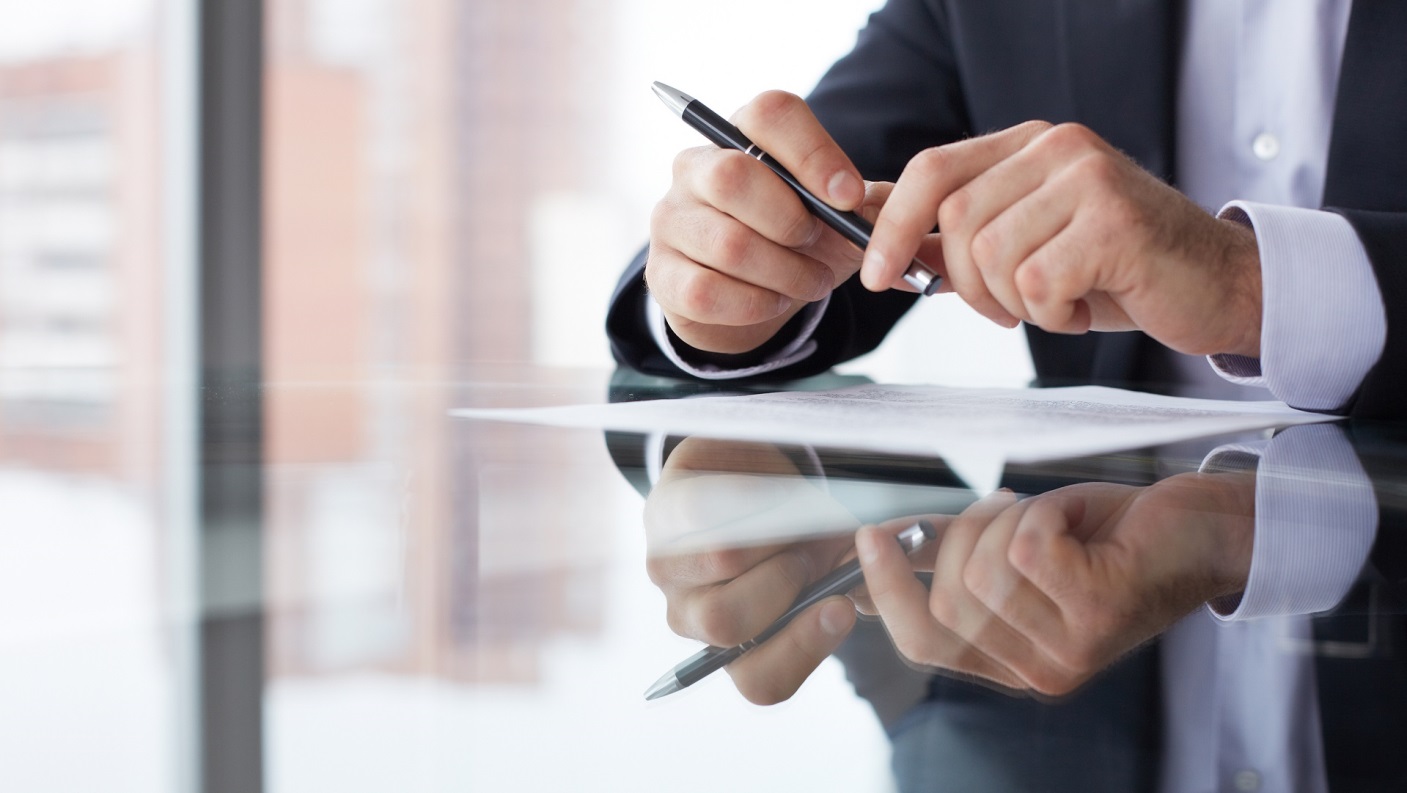 Stratejik AmaçBeşeri, fiziki, mali ve teknolojik yapı ile yönetim ve organizasyon yapısını iyileştirerek eğitime erişimi ve eğitimde kaliteyi artıracak etkin ve verimli işleyen bir kurumsal yapıyı tesis etmek.Stratejik HedefStratejik plan döneminde; mevcut insan kaynaklarını ve yönetimini nitelik olarak geliştirmekHedefin Mevcut DurumuOkulumuz yeni bir kurum olduğu için öğretmenler de ilk atama olduğu için hizmetiçi eğitimlere katılım isteği azdır. Ancak gerekli rehberlik yapılarak bu hizmetiçi eğitimlere katılım oranı artırılacak ayrıca alanında uzman kişilere öğrenci veli ve öğretmenlere seminerler düzenlenecektir.Performans Göstergeleri 3.1Tedbirler 3.1. Stratejik HedefPlan dönemi sonuna kadar, belirlenen kurum standartlarına uygun eğitim ortamlarını tesis etmek ve etkin, verimli bir mali yönetim yapısı oluşturmak.Hedefin Mevcut DurumuMevcut binamız 1958 yılında yapılan ilk okuldan zaman zaman yapılan tamirat ve tadilatlarla, en sonda 2012 yılında yapılan tadilat çalışmalarından sonra okulumuz açılmıştır. Dolayısıyla gerek okul gerek sınıflar ve gerekse okul bahçesi kurum standartlarına uygun değildir. Yeni yapılan binamızla birlikte okul, sınıf ve bahçe kurum standartlarına uygun hale getirilecektir.Performans Göstergeleri3.2Tedbirler3.2.Stratejik HedefPlan dönemi sonuna kadar etkin bir izleme ve değerlendirme sistemiyle desteklenen, bürokrasinin azaltıldığı, çoğulcu, katılımcı, şeffaf ve hesap verebilir bir yönetim ve organizasyon yapısını oluşturmak.Hedefin Mevcut DurumuVeliler genelde okula ve okumaya duyarsız. Yapılan toplantılara katılım %25 civarında gerçekleşmektedir.Performans Göstergeleri3.3Tedbirler3.3BÖLÜM MALİYETLENDİRMETablo 15: 5 YILLIK TAHMİNİ ÖDENEKLERİ / İHTİYAÇ TABLOSUTablo 16: 2015-2019 STRATEJİK PLAN MALİYET TABLOSUBÖLÜMİZLEME ve DEĞERLENDİRME2015-2019 Stratejik Planıİzleme Ve Değerlendirme ModeliAraplı İmam Hatip Ortaokulu Müdürlüğü 2015-2019 Stratejik Planı’nı hazırlamıştır. Hazırlanan planın gerçekleşme durumlarının tespiti ve gerekli önlemlerin zamanında ve etkin biçimde alınabilmesi için 2015-2019 Stratejik Planı İzleme ve Değerlendirme Modeli geliştirilmiştir.İzleme, stratejik plan uygulamasının sistematik olarak takip edilmesi ve raporlanmasıdır. Değerlendirme ise, uygulama sonuçlarının amaç ve hedeflere kıyasla ölçülmesi ve söz konusu amaç ve hedeflerin tutarlılık ve uygunluğunun analizidir.2015-2019 Stratejik Planı İzleme ve Değerlendirme Modeli’nin çerçevesini;2015-2019 Stratejik Planı ve performans programlarında yer alan performans göstergelerinin gerçekleşme durumlarının tespit edilmesi,Performans göstergelerinin gerçekleşme durumlarının hedeflerle kıyaslanması,Sonuçların raporlanması ve paydaşlarla paylaşımı,Gerekli tedbirlerin alınmasısüreçleri oluşturmaktadır.2015-2019 Stratejik Planı’nda yer alan performans göstergelerinin gerçekleşme durumlarının tespiti yılda iki kez yapılacaktır. Yılın ilk altı aylık dönemini kapsayan birinci izleme kapsamında, ARGE Birimi tarafından birimlerinden sorumlu oldukları göstergeler ile ilgili gerçekleşme durumlarına ilişkin verilerin toplanması sağlanacaktır.Göstergelerin gerçekleşme durumları hakkında hazırlanan rapor üst yöneticiye sunulacak ve böylelikle göstergelerdeki yıllık hedeflere ulaşılmasını sağlamak üzere gerekli görülebilecek tedbirlerin alınması sağlanacaktır.Yılın tamamını kapsayan ikinci izleme dâhilinde; ARGE Birimi tarafından birimlerinden sorumlu oldukları göstergeler ile ilgili gerçekleşme durumlarına ilişkin verilerin toplanması sağlanacaktır. Yılsonu gerçekleşme durumları, varsa gösterge hedeflerinden sapmalar ve bunların nedenleri üst yönetici başkanlığında harcama birim yöneticilerince değerlendirilerek gerekli tedbirlerin alınması sağlanacaktır. Ayrıca, stratejik planın yıllık izleme ve değerlendirme raporu hazırlanarak kamuoyu ile paylaşılacaktır.Tablo17: İZLEME VE DEĞERLENDİRME TABLOSUŞekil3:  İZLEME VE DEĞERLENDİRME MODELİEKLERİç Paydaş Görüş Formu( Ek 1)Dış Paydaş Görüş Formu (Ek 2)İç Paydaş Listesi (Ek 3)Dış Paydaş Listesi (Ek 4)TABLOLARLİSTESİTABLOLARLİSTESİTABLOLARLİSTESİTABLO NOTABLO ADISAYFA NOTablo 1Araplı İmam Hatip Ortaokulu Stratejik Plan Koordinasyon Ekibi13Tablo 2Araplı İmam Hatip Ortaokulu Stratejik Planlama Ekibi13Tablo 3Araplı İmam Hatip Ortaokulu İç Paydaş Anketi Katılımcı Tablosu18ŞEKİLLER LİSTESİŞEKİLLER LİSTESİŞEKİLLER LİSTESİŞekil NOŞEKİL ADISAYFA NOŞekil 1Araplı İmam Hatip Ortaokulu Stratejik Planlama Modeli14Şekil 2Araplı İmam Hatip Ortaokulu  Kurum Organizasyon Şeması17Şekil 3Araplı İmam Hatip Ortaokulu İzleme Ve Değerlendirme Modeli56ADI SOYADIÜNVANIGÖREV YERİGÖREV YERİAhmet AKTAŞOkul MüdürüOkul MüdürüAraplı İmam Hatip OrtaokuluZeki AKGÜNMatematik ÖğretmeniMatematik ÖğretmeniAraplı İmam Hatip OrtaokuluEmre KANSUSosyal Bilgiler ÖğretmeniSosyal Bilgiler ÖğretmeniAraplı İmam Hatip OrtaokuluÜçgül BALLIGörsel Sanatlar ÖğretmeniGörsel Sanatlar ÖğretmeniAraplı İmam Hatip OrtaokuluADI SOYADIÜNVANIGÖREVİAkif  KARACAMüdür YardımcısıAraplı İmam Hatip OrtaokuluKevser AÇIKELİngilizce ÖğretmeniAraplı İmam Hatip OrtaokuluBerrin HAMZAOĞLUTürkçe ÖğretmeniAraplı İmam Hatip OrtaokuluAli Said DURAKTürkçe ÖğretmeniAraplı İmam Hatip OrtaokuluSIRA NOGöreviEKTLisansY.LisansUzman1Okul Müdürü1112Müdür Yardımcısı1113Türkçe Öğretmeni11224Sosyal Bilgiler Öğretmeni 1115Matematik Öğretmeni1116İngilizce Öğretmeni1117Görsel Sanatlar Öğretmeni111TOPLAM5388SIRA NOGöreviEKT1Memur0002Hizmetli0003Sözleşmeli Personel0004Geçici Personel000TOPLAM 000MEM18 - 3031 - 4041 - 5051 - 6060 +TOPLAMÖğretmen- Yönetici538YÜZDE62,537,5100KALEMLERKALEMLERKALEMLER2012201320140Önceki Yıldan DevirÖnceki Yıldan Devir0000İl Özel İdaresi (76/b)İl Özel İdaresi (76/b)0000İl Özel İdaresi Ek Bütçesinden Aktarılanİl Özel İdaresi Ek Bütçesinden Aktarılan0000Diğer Gelirler (76/d,e,f,h,i,j)Diğer Gelirler (76/d,e,f,h,i,j)0000Din öğretimi genel müdürlüğünce Tahsisi Öngörülen Ödenekler Din öğretimi genel müdürlüğünce Tahsisi Öngörülen Ödenekler 13.00016.00014.0000Okul Aile Birliği Okul Aile Birliği 000GELİRLER TOPLAMIGELİRLER TOPLAMIGELİRLER TOPLAMI14.000GİDERLERYATIRIM GİDERLERİİnşaat Harcamaları000GİDERLERYATIRIM GİDERLERİBüyük Onarım000GİDERLERYATIRIM GİDERLERİDiğer Harcamalar000GİDERLERCARİ GİDERLERBina Küçük Onarım000GİDERLERCARİ GİDERLERTüketime Yönelik Mal ve Malzeme Alımları (03.2)10.00013.0009.600GİDERLERCARİ GİDERLERHizmet Alımları (03.5)3.0003.0004.400GİDERLERCARİ GİDERLERMenkul Mal, Gayrimaddi Hak alım, Bakım ve Onarım Giderleri (03.7)000GİDERLERCARİ GİDERLERMamul Mal alımları (06.1)000GİDERLER TOPLAMIGİDERLER TOPLAMIGİDERLER TOPLAMI13.00016.00014.000SIRA NOFİZİKİ DURUMSAYISI1Derslik Sayısı 82Biyoloji Laboratuarı 03Fizik Laboratuarı 04Kimya Laboratuarı 05Bilgisayar Laboratuarı16Kütüphane 17Müdür odası 18Müdür yardımcısı odası09Rehberlik servisi 010Öğretmenler odası 111Zümre öğretmen odası 012Tarih –Coğrafya Dersliği013İngilizce Dersliği014Memur odası 015Hizmetliler odası 016Çok amaçlı salon017Diğer0Donanım TürüMevcutİhtiyaçBilgisayar120Projeksiyon10Faks00Tarayıcı10Fotokopi makinesi20Dizüstü bilgisayar02Lazer yazıcı10Akıllı Tahta08GÜÇLÜ YÖNLERGÜÇLÜ YÖNLERZAYIF YÖNLER1- Okul binamızın yeni olması2- Ulaşım sorunumuzun olmaması3- Devamsız öğrencilerimizin olmaması4- Öğrencilerimizin okula ve okumaya karşı istekli olmaları5- Genç ve dinamik bir eğitim kadrosuna sahip olması.6- Şehir gürültüsünden uzak bir yerleşkeye sahip olması.7- Kamu ve özel sektör kuruluşlarıyla işbirliği içerisinde olması.8- Demokratik tavır sergileyen yönetim anlayışına sahip olması.9- Eğitime uygun bir okul binasına sahip olması.10- Okul bahçesinin sportif faaliyetlere uygun olması.1- Okul binamızın yeni olması2- Ulaşım sorunumuzun olmaması3- Devamsız öğrencilerimizin olmaması4- Öğrencilerimizin okula ve okumaya karşı istekli olmaları5- Genç ve dinamik bir eğitim kadrosuna sahip olması.6- Şehir gürültüsünden uzak bir yerleşkeye sahip olması.7- Kamu ve özel sektör kuruluşlarıyla işbirliği içerisinde olması.8- Demokratik tavır sergileyen yönetim anlayışına sahip olması.9- Eğitime uygun bir okul binasına sahip olması.10- Okul bahçesinin sportif faaliyetlere uygun olması.1-Fen laboratuarı ile araç ve gereçlerinin bulunmaması2-Bilişim teknolojileri sınıfının ve bilgisayarların olmaması3-Fatih projesine daha geçemediğimiz için akıllı tahta uygulamasının olmaması4- Kültürel ve sanatsal faaliyetleri gerçekleştirebilecek bir konferans salonunun olmaması.5- Sportif faaliyetler için kapalı spor salonunun olmaması6- Kadrolu veya geçici hizmetlinin olmaması7- Öğretmen sirkülasyonunun fazla olması8- Göç nedeniyle öğrenci sayımızın sürekli azalması.FIRSATLARFIRSATLARTEHDİTLER1- Okulumuzun ilimizdeki resmi ve özel kurumlarla ve İl Milli Eğitim Müdürlüğümüzle yakın işbirliği içerisinde bulunması.2- Gerek yönetim anlayışıyla gerekse öğretmenler arası iletişimden dolayı tercih edilen bir okul olması3- Okulun fiziki kapasitesinin öğrenci potansiyeline yeterli olması.4-Sınıfların 15-20 kişi olması1- Okulumuzun ilimizdeki resmi ve özel kurumlarla ve İl Milli Eğitim Müdürlüğümüzle yakın işbirliği içerisinde bulunması.2- Gerek yönetim anlayışıyla gerekse öğretmenler arası iletişimden dolayı tercih edilen bir okul olması3- Okulun fiziki kapasitesinin öğrenci potansiyeline yeterli olması.4-Sınıfların 15-20 kişi olması1- Okulda görev yapan personelin kısa aralıklarla değişmesi ve kalıcı olmaması.2- Okul çevresinde kamera sistemi olmaması nedeniyle çevreye zarar verilmesi.3-Ailelerin okumanın ve eğitimin önemini kavrayamamış olmalarıİYİLEŞTİRMEYE AÇIK ALANLARİYİLEŞTİRMEYE AÇIK ALANLARİYİLEŞTİRMEYE AÇIK ALANLAREğitimin Kalitesini artırmakÖğrencilerin sosyalleşmesini sağlamak, eğitim ve öğretim etkinliklerine ortak olmakÇalışanlarımıza yönelik faaliyetler yapmakSpor salonu, konferans ve toplantı salonu gibi sosyal alanlar yapmakEğitimin Kalitesini artırmakÖğrencilerin sosyalleşmesini sağlamak, eğitim ve öğretim etkinliklerine ortak olmakÇalışanlarımıza yönelik faaliyetler yapmakSpor salonu, konferans ve toplantı salonu gibi sosyal alanlar yapmakEğitimin Kalitesini artırmakÖğrencilerin sosyalleşmesini sağlamak, eğitim ve öğretim etkinliklerine ortak olmakÇalışanlarımıza yönelik faaliyetler yapmakSpor salonu, konferans ve toplantı salonu gibi sosyal alanlar yapmakNONOPerformans Göstergesi2012201320142019Sor. Kişiler1.1120 gün ve üzeri devamsız öğrenci oranı (%)1220Müdür Yrd.SıraTedbirlerSorumlu KişilerOkulumuza gelen mülteci çocukların eğitime dâhil olması ve uyum süreci iyi yönetilecek, yaşanan sorunların giderilmesi için çalışmalar yapılacaktır.Müdür Yrd.Özel eğitim ihtiyacı olan bireylerin tespiti erken dönemlerde yapılarak bu bireylerin tanısına uygun eğitime erişmelerini ve devam etmelerini sağlayacak imkânlar geliştirilecektir Müdür Yrd.10 gün ve üzeri veya okula sürekli devamsızlık yapan öğrencilerin devamlarını sağlayacak okul eylem planları yapılacaktır.Müdür Yrd.Eğitim öğretimin tüm kademelerinde yeni kayıt yaptıran öğrencilere yönelik “uyum haftası etkinlikleri” yapılacak.Müdür Yrd.NONOPerformans Göstergesi2012201320142019Sorumlu Kişiler2.12.Yıl Sonu Başarı Ortalaması 5. sınıf66,2872,5674,6780Müdür2.13.Yıl Sonu Başarı Ortalaması 6. Sınıf-70,3674,5480Müdür2.14.Yıl Sonu Başarı Ortalaması 7.Sınıf--70,8380Müdür2.15.Yıl Sonu Başarı Ortalaması 8. Sınıf---80Müdür2.16.Temel eğitimden ortaöğretime geçiş ortak sınavlarının net ortalaması Türkçe---80Müdür2.17.Temel eğitimden ortaöğretime geçiş ortak sınavlarının net ortalaması Matematik---70Müdür2.18.Temel eğitimden ortaöğretime geçiş ortak sınavlarının net ortalaması Fen ve Teknoloji---75Müdür2.19.Temel eğitimden ortaöğretime geçiş ortak sınavlarının net ortalaması T.C. İnkılap Tarihi ve Atatürkçülük---80Müdür2.110.Temel eğitimden ortaöğretime geçiş ortak sınavlarının net ortalaması Din Kültürü ve Ahlak Bilgisi---90Müdür2.111.Temel eğitimden ortaöğretime geçiş ortak sınavlarının net ortalaması Yabancı Dil---80Müdür2.112.Bir eğitim ve öğretim yılında sanat, bilim, kültür ve spor alanlarında en az bir faaliyete katılan öğrenci oranı % ortaokul (Ulusal ve okul düzeyinde gerçekleştirilen faaliyetler)12410Müdür2.113.Öğrenci başına okunan kitap sayısı 22,5410Müdür2.114.Onur ve İftihar belgesi alan öğrenci oranı (%) Ortaokul4,347,895,4510Müdür2.115.Takdir veya teşekkür belgesi alan öğrenci oranı (%) ortaokul32525975Müdür2.116.Uluslararası yarışmalara katılan öğrenci sayısı ortaokul0001MüdürSıraTedbirlerSorumlu KişilerGönüllülük esasına dayalı olarak bireylerin bilgi eksiklerini gidermek, yeteneklerini geliştirmek, derslerdeki başarılarını artırmak amacıyla bireysel veya sınıf düzeyinde destekleyici öğrenme programları açılacaktır.MüdürEğitim sisteminin performansının değerlendirilmesine imkân tanıyacak şekilde öğrenci kazanımlarının izlenebilmesi için sınıf temelli başarı düzeyleri, yeterlilikleri izlenecektir.MüdürTüm sınıflarda sosyal, sanatsal, kültürel ve sportif faaliyetlerin sayısı, çeşidi ve öğrencilerin söz konusu faaliyetlere katılım oranı artırılacak, gerçekleştirilecek faaliyetlerin takip edilebilmesine imkân sağlayacak bir performans izleme sistemi geliştirilecektir. MüdürOkuma kültürünün yaygınlaştırılması amacıyla sınıf kitap sayısı artırılacak, hızlı okuma kursları düzenlenecek, okuma oranları izlenecek, okuma saati uygulamasına özen gösterilecek, öğretmen ve öğrenciler arası hikâye yazma vb. yarışmaları düzenlenecektir.MüdürÖzel yetenekli öğrencilere yönelik ek uygulamalar planlanacaktır. Bireylerin eğitim ve öğretim ihtiyaçları karşılanacak, eğitim ve öğrenimleri konusunda aile, öğretmen ve yöneticilere eğitimler yapılacaktır.MüdürEğitsel, kişisel ve meslekî rehberlik faaliyetlerinin yürütülmesinde diğer kurumların da beşeri ve fiziki kaynaklarının kullanımı amacıyla işbirliğine gidilecektir.MüdürEngelli bireylerin eğitim ve öğretim ihtiyaçları karşılanacak eğitim ve öğrenimleri konusunda aile, öğretmen ve yöneticilere eğitimler yapılacaktır.MüdürÖzellikle sorun alanları olarak tespit edilen konularda (liderlik ve sınıf yönetimi, yetkinlik, öğretme usulü, ölçme ve değerlendirme, materyal hazırlama, iletişim kurma, teknolojiyi etkin ve verimli kullanma, yabancı dil, mesleki etik vb.) öğretmenlerin belirli dönemlerde eğitim almaları sağlanacak ve ilgili kurum ve kuruluşlarla işbirliğine gidilecektir. MüdürNONOPerformans Göstergesi2012201320142019Sorumlu Kişiler2.218Yıl Sonu başarı ortalaması (Arapça) yabancı dil69,3569,2570,3980Ders Öğretmeni2.219Yıl Sonu başarı ortalaması (İngilizce) yabancı dil 71,2571,5872,9580Ders ÖğretmeniSıraTedbirlerSorumlu KişilerÖğrencilerin yabancı dilde etkileşim becerileri geliştirilecektir.Ders ÖğretmeniDyned girişleri sağlanacak.Ders ÖğretmeniNONOPerformans Göstergesi2012201320142019Sorumlu Kişiler3.120.Resmi ve özel hizmet içi eğitim faaliyetlerine katılan personel sayısı0038Müdür3.121.Kurum içinde yapılan seminer ve bilgi paylaşımı sayısı0246Müdür3.122.Ortaokulda Öğretmen başına düşen öğrenci sayısı15141515Müdür3.123.BİMER aracılığıyla yapılan bilgi edinme başvuru sayısı0102MüdürSıraTedbirlerSorumlu Kişiler17.Kurumumuzda verilen eğitimlerin, alanında uzman eğitim görevlilerince verilmesini sağlamak için ilgili kuruluşlar, kamu kurumları ve özel sektörle işbirliği yapılacaktır.Müdür18.Personele kariyer gelişim fırsatları sunulacak, insan kaynaklarının nitelikleri arttırılması amacıyla eğitimler planlanacaktırMüdür19.Personelin çalışma motivasyonu ve memnuniyetini artırmaya, performansını yükseltmeye, sorumluluk ve aidiyet duygusunu geliştirmeye yönelik çalışmalar yapılacakMüdür20.veli öneri ve şikayetlerinin değerlendirilerek veli memnuniyetinin artırılacağı sistemler oluşturulacaktır.MüdürNONOPerformans Göstergesi2012201320142019Sorumlu Kişiler3.224.Kurum standartlarına uygun hale getirilen sınıf sayısı0008Müdür3.225.Kurum standartlarına uygun hale getirilen ortak kullanım alanı sayısı (bahçe, lavabo, koridor vb.)0006Müdür3.226.Varsa Kütüphanedeki kitap Sayısı 000200MüdürSıraTedbirlerSorumlu Kişiler21.Özel eğitime ihtiyacı olan öğrencilerin eğitime dahil olabilmesi için okulun fiziki imkanların iyileştirmesi ve sınıflarda gerekli materyallerin temini sağlanacaktır.22.Okul ve kurumların onarım ve bakım ihtiyaçlarının tespiti ve karşılanması için ihtiyaç analizleri hazırlanacaktır.23.Okul bahçeleri, öğrencilerin sosyal ve kültürel gelişimlerini destekleyecek ve aktif yaşamı teşvik edecek şekilde düzenlenecek; öğrencilerin sosyal, sanatsal, sportif ve kültürel etkinlikler yapabilecekleri alanlar artırılacaktır.24.Teknolojik alt yapı standartları belirlenerek sınıfların bu standartlarda donatılması sağlanacaktır.NONOPerformans Göstergesi2012201320142019Sorumlu Kişiler3.327.Veli toplantıları katılım oranı10204590Müdür3.328.veli Katılımıyla Düzenlenen Faaliyet Sayısı (Toplantı, Çalıştay, Seminer)13510Müdür3.329.Yıl içerisinde düzenlenen memnuniyet anketi sayısı0112Müdür3.330.Elektronik ortamda sunulan haber, duyuru, doküman vb. sayısı151020Müdür3.331.Resmi ve Özel Kurumlarla Yapılan İşbirliği Sayısı251012Müdür3.332.çalışmaların yazılı ve görsel basın yolu ile kamuoyuna duyurulma sayısı0138MüdürSıraTedbirlerSorumlu Kişiler25.Kamu hizmet standartları ile ilgili levhalar kurum girişinde, mümkünse sorumlu kişiler belirlenerek sergilenecektir.Müdür26.Veli toplantılarının velilerin genel istekleri gözetilecek şekilde planlanması sağlanacaktır.Müdür27.Düzenlenen faaliyetlere veli katılımı sağlanacaktır.Müdür28.veli memnuniyet anketleri düzenlenecek ortak karar alma süreci gerçekleştirilecektir.Müdür29.Resmi ve özel kurumlarla yapılan işbirliği sayısı artırılacak, beklentiler, görev ve sorumluluklar net bir şekilde belirlenecektir.Müdür30.Okul iş, işlem ve hizmetlerinden uygun olanların elektronik ortama taşınması sağlanacaktır.Müdür31.Yapılan faaliyetler yazılı ve görsel basın yolu paylaşılarak kamuoyuna duyurulacaktır.MüdürKALEMLER20152016201720182019ToplamBakanlık000000Milli Eğitim000000Okul Aile Birliği000000Hayırseverler000000Veliler000000Vakıf000000Personel ve Öğretmen000000Dernekler000000Genel Toplam0000002015 - 2019 Stratejik Plan Maliyet Tablosu20152016201720182019Toplam TEMA 1EĞİTİM VE ÖĞRETİME ERİŞİMSAM 1 ile aynı değerSAM 1 ile aynı değerSAM 1 ile aynı değerSAM 1 ile aynı değerSAM 1 ile aynı değer0SAM 1SH1.1 ile aynı değerSH1.1 ile aynı değerSH1.1 ile aynı değerSH1.1 ile aynı değerSH1.1 ile aynı değer0SH 1.10.00000TEMA 2EĞİTİM VE ÖĞRETİMDE KALİTENİN ARTIRILMASISAM 2 ile aynı değerSAM 2 ile aynı değerSAM 2 ile aynı değerSAM 2 ile aynı değerSAM 2 ile aynı değer0SAM 2SH 2.1 ve SH 2.2 SH 2.1 ve SH 2.2 SH 2.1 ve SH 2.2 SH 2.1 ve SH 2.2 SH 2.1 ve SH 2.2 0SH 2.1000000SH 2.2000000TEMA 3KURUMSAL KAPASİTENİN GELİŞTİRİLMESİSAM 3 ile aynı değerSAM 3 ile aynı değerSAM 3 ile aynı değerSAM 3 ile aynı değerSAM 3 ile aynı değer0SAM 3SH3.1 , 3.2 ve 3.3 SH3.1 , 3.2 ve 3.3 SH3.1 , 3.2 ve 3.3 SH3.1 , 3.2 ve 3.3 SH3.1 , 3.2 ve 3.3 0SH 3.1000000SH 3.2000.000SH 3.3000000SP Toplam MaliyetiTema1 , 2 ve 3Tema1 , 2 ve 3Tema1 , 2 ve 3Tema1 , 2 ve 3Tema1 , 2 ve 30Genel Yönetim Giderleri0000002015-2019 SPGenel TOPLAM000000İzleme DeğerlendirmeDönemiGerçekleştirilme Zamanıİzleme Değerlendirme DönemiSüreç AçıklamasıZaman KapsamıBirinciİzleme-Değerlendirme DönemiHer yılın 
Temmuz ayı içerisindeARGE Birimi tarafından birimlerinden sorumlu oldukları göstergeler ile ilgili gerçekleşme durumlarına ilişkin verilerin toplanmasıGöstergelerin gerçekleşme durumları hakkında hazırlanan raporun üst yöneticiye sunulmasıOcak-Temmuz dönemiİkinciİzleme-Değerlendirme Dönemiİzleyen yılın Şubat ayı sonuna kadarARGE Birimi tarafından birimlerinden sorumlu oldukları göstergeler ile ilgili gerçekleşme durumlarına ilişkin verilerin toplanmasıÜst yönetici başkanlığında birimlerinden sorumlu oldukları göstergeler ile ilgili gerçekleşme durumlarına ilişkin hedeflerinden sapmaların ve sapma nedenlerin değerlendirilerek gerekli tedbirlerin alınmasıTüm yıl